          INFORMATIEFOLDER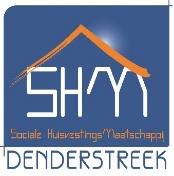 Alles wat u moet weten over het aanvragen van een sociale huurwoning bij SHM Denderstreek1. INLEIDINGDeze folder geeft u meer informatie bij uw aanvraag voor een sociale huurwoning. Het is belangrijk dat u dit goed leest voordat u zich inschrijft. Er staat veel praktische informatie in. Hou deze folder goed bij!Voldoet u aan de criteria? Vul dan het inschrijvingsformulier volledig in en onderteken het. Kom met het ingevulde formulier en alle extra documenten naar het kantoor van SHM Denderstreek.Als u vragen heeft, dan helpen onze medewerkers u graag verder.Contactgegevens SHM DenderstreekSHM DenderstreekInschrijvingen: maandag – vrijdag, 9u-11u30Tel: 053/77.15.18 Email: info@denderstreek.woonnet.beWaar vindt u het inschrijvingsformulier?U kunt het inschrijvingsformulier vragen in ons kantoor.U kunt het ook downloaden op onze website.In deze brochureWat zijn de criteria om u in te schrijven? 				p.3Heeft u voorrang? 							p.6De wachttermijn							p.7Voorrang 65-plussers							p.7Sociale assistentiewoningen						p.8Woningen aangepast aan rolstoelgebruikers en andersvaliden		p.8 					Veranderingen aan uw dossier 						p.9Wanneer nodigt SHM Denderstreek u uit voor een woning? 		p.9Veel leesplezier!2. WAT ZIJN DE CRITERIA OM U IN TE SCHRIJVEN?Bij elke inschrijving stellen we 5 belangrijke vragen:Bent u geregistreerd in het bevolkingsregister of het vreemdelingenregister?Bent u ouder dan 18 jaar?Voldoet uw inkomen aan de criteria?Heeft u geen eigendom?Als sociale huurder heeft u een taalkennisverplichting. Indien u reeds kan aantonen dat u over een basistaalvaardigheid Nederlands beschikt, gelieve ons hiervan een bewijs te bezorgen.De voorwaarden gelden voor elke meerderjarige (+18) die samen met u de sociale woning wil betrekken. We bespreken op de volgende pagina’s deze 5 vragen.2.1 Bent u geregistreerd in het bevolkingsregister of vreemdelingenregister?U bent ingeschreven in het bevolkingsregister.U bent ingeschreven in het vreemdelingenregister. U bent ingeschreven in het wachtregister? Wij kunnen u niet inschrijven. Welke papieren brengt u voor alle meerderjarigen mee?Breng een kopie van de identiteitskaart mee.2.2. Bent u ouder dan 18 jaar? U kunt zich alleen maar inschrijven als u ouder dan 18 jaar bent. Alle personen die ouder zijn dan 18 jaar en bij u komen wonen in de sociale woning, moeten het inschrijvingsformulier ondertekenen.Uitzondering: Bent u jonger dan 18 jaar? Dan kunt u zich alleen inschrijven, als u:ontvoogd bent. U heeft wettelijk geen ouders of familieleden die voor u zorgen. Dit kan doordat u al gehuwd bent of doordat de jeugdrechter dit beslist heeft.al zelfstandig begeleid woontzelfstandig wilt wonen en een erkende dienst u hierin begeleidt.Kijk op het inschrijvingsformulier welke documenten u dan moet meenemen. 2.3. Is uw inkomen laag genoeg?Controleer of uw inkomen niet hoger is dan de bedragen in de tabel (geldig voor de inschrijvingen in 2017):SHM Denderstreek kijkt naar uw volledig jaarinkomen van drie jaar geleden. In 2018 kijken we naar het inkomen van 2015.Een te hoog inkomen? Als u drie jaar geleden een te hoog inkomen had, kunt u uw inkomen van de laatste 3 maanden bezorgen. Wij kijken naar uw actueel besteedbaar inkomen.Geen inkomen? Als u drie jaar geleden geen inkomen had, dan bezorgt u ons de eerst gekende inkomsten van na 2014. Dat zijn dezelfde documenten als in het kadertje hieronder.Meerderjarigen (18+) die geen inkomen hebben, moeten op erewoord verklaren dat zij geen inkomen hadden in de periode van drie jaar geleden tot vandaag. Het inkomen van -25-jarigen die zonder onderbreking deel hebben uitgemaakt van het gezin wordt niet meegerekend.Meer dan 1 soort inkomen? Als u meer dan 1 soort inkomen had, dan brengt u de verschillende documenten mee. Zo weten wij wat uw volledig jaarinkomen is.Co-ouderschap of bezoekrecht? Uw kinderen blijven minstens één nacht bij u overnachten? Kijk voor de bedragen naar de laatste kolom in de tabel hierboven.Welke papieren brengt u mee?2.4. Heeft u geen eigendom in binnen- of buitenland?Een kandidaat- huurder mag samen met zijn gezinsleden, geen woning of geen perceel bestemd voor woningbouw, gedeeltelijk of volledig in volle eigendom of volledig in vruchtgebruik in binnen- of buitenland bezitten.Een kandidaat-huurder of een van zijn gezinsleden mag geen zaakvoerder, bestuurder of aandeelhouder zijn van een vennootschap waarin hij of een van zijn gezinsleden een woning of een perceel dat bestemd is voor woningbouw, heeft ingebracht.Er zijn een paar uitzonderingen: U deelt een eigendom met uw ex-partner? U bent nu nog gehuwd, maar de echtscheidingsprocedure is gestart, uw huwelijk is onherstelbaar ontwricht of u woont wettelijk niet meer samen. U heeft een woning die in een ruimtelijke bestemmingszone in België ligt en waar wonen niet toegelaten is.U bezit een woning die in het Vlaams Gewest ligt en de woning ligt binnen de grenzen van een vastgesteld onteigeningsplan.Uw woning wordt ontruimd voor sociale woonprojecten of sociaal beheer.U woont in een woning die onbewoonbaar of ongeschikt is verklaard maximaal 2 maanden voor uw inschrijving. De ontruiming is noodzakelijk. Uw woning is niet aangepast aan uw fysieke handicap.U bezit een woning, maar u heeft een handicap en komt in aanmerking voor een ADL woning.U heeft het beheer over uw woning verloren door een faillietverklaring  (art. 16 van de Faillissementswet van 8 augustus 1997).U heeft een woning of een perceel bestemd voor woningbouw, kosteloos gedeeltelijk in volle eigendom verworven. U dient hiervan de bewijsstukken te bezorgen.In de volgende situaties moet u uw woning verkopen of vervreemden. U moet dit binnen het jaar doen nadat u een sociale woning huurt.De eigendom die u deelde met uw ex-partner.De woning die moet worden ontruimd.De onbewoonbaar - of ongeschikt, verklaarde woning.Uw woning was niet aangepast aan uw fysieke handicap. De onaangepaste woning moet binnen het jaar nadat u een woning huurt, verkocht worden.U heeft een handicap. Uw woning moet binnen het jaar verkocht worden nadat u een ADL-woning huurt. Uw woning is onderdeel van een faillietverklaring. U heeft de gedeeltelijk volle eigendom kosteloos verworven. Welke papieren brengt u mee?Vul het document ‘9. Controle eigendomsvoorwaarde’ in. Let op! Alle gezinsleden die ouder zijn dan 18 jaar moeten dit formulier mee ondertekenen.2.5 Beschikt u reeds over een basistaalvaardigheid Nederlands?Hoewel de taalkennisvereiste alleen een huurdersverplichting is, moet SHM Denderstreek bij de inschrijving toch al nagaan of u als kandidaat-huurder voldoet aan de basistaalvaardigheid Nederlands.Wat is een basistaalvaardigheid Nederlands?Dit is het niveau Nederlands dat overeenstemt met niveau A1 van het Europees Referentiekader voor Moderne Vreemde Talen.Er zijn verschillende mogelijkheden om vast te stellen dat u over een basistaalvaardigheid Nederlands beschikt:U komt langs naar de burelen en Denderstreek kan meteen vaststellen dat u voldoet aan de huurdersvereiste of er wordt een sneltest afgenomen om dit na te gaan.SHM Denderstreek zal via de Kruispuntbank Inburgering controleren of u beschikt over de basistaalvaardigheid Nederlands. Het kan zijn dat u nog niet gekend bent bij de KBI en dat Denderstreek dit niet kan controleren via de KBI.U legt één van de volgende documenten voor (artikel 30bis, tweede lid KSH):1) een bewijs waaruit blijkt dat de huurder beschikt over de basistaalvaardigheid Nederlands, uitgereiktdoor instellingen waarin het Nederlands de onderwijstaal is, die wettelijk of decretaal erkend zijn inhet vereiste niveau;2) een diploma, certificaat of ander document, behaald als bewijs van het voltooien van een opleidingdie gevolgd is aan een onderwijsinstelling die gefinancierd, georganiseerd of gesubsidieerd wordtdoor Nederland, met uitzondering van de opleidingen gevolgd aan een onderwijsinstelling in Bonaire,Sint-Eustatius of Saba;3) een diploma, certificaat of ander document, behaald als bewijs van het voltooien van een van de doorde Vlaamse Regering bepaalde Nederlandstalige opleidingen in een onderwijsinstelling in Bonaire,Sint-Eustatius, Saba, Aruba, Curaçao of Sint-Maarten of in Suriname;4) het Certificaat Nederlands als Vreemde Taal van de Nederlandse Taalunie;5) een bewijs waaruit blijkt dat de huurder beschikt over de basistaalvaardigheid Nederlands, uitgereiktdoor de gewestelijke diensten voor beroepsopleiding en arbeidsbemiddeling;6) een taalcertificaat, afgegeven door het Selectiebureau van de Federale Overheid (SELOR) waaruit blijktdat de huurder beschikt over de basistaalvaardigheid Nederlands.Ter informatieDe organisaties die het Vlaamse integratie- en inburgeringsbeleid uitvoeren (artikel 1, eerste lid, 21° vanhet Kaderbesluit Sociale Huur), zijn:- het agentschap Integratie en Inburgering- het gemeentelijk extern verzelfstandigd agentschap Integratie en Inburgering Antwerpen vzw- het gemeentelijk extern verzelfstandigd agentschap Integratie en Inburgering Gent vzw- Huis van het Nederlands Brussel vzwBinnen 7 dagen na de inschrijving, meldt Denderstreek deze organisaties de identiteitsgegevens van de kandidaat-huurders die nog niet voldoen aan de basistaalvaardigheid Nederlands via de Kruispuntbank Inburgering.Bij het Centrum voor Basiseducatie en het Centrum voor Volwassenenonderwijs is er een mogelijkheid om gratis lessen Nederlands te volgen. 3. HEEFT U VOORRANG?Als wij een woning verhuren, kijken we voor wie de woning past (rationele bezetting) en volgen we de chronologische volgorde van de inschrijvingen. Dat wil zeggen: wie bovenaan de lijst staat, komt in principe als eerste aan de beurt. Er zijn wel verschuivingen mogelijk. In verschillende situaties moeten we voorrang geven. De voorrangen zijn vastgelegd door de Vlaamse overheid en de gemeentes. De reglementen over de voorrangsregels staan in het Kaderbesluit Sociale Huur en de Gemeentelijke Toewijzingsreglementen.Als u zich op ons kantoor komt inschrijven, kunt u altijd bijkomende vragen stellen. Een medewerker zal u de toewijzingsvoorwaarden verder uitleggen.Hieronder vindt u de voorrangen, met de belangrijkste bovenaan:Personen vanaf 65 jaar. Deze voorrang is enkel van toepassing op de woningen die werden opgenomen in de betreffende gemeentelijke toewijzingsreglementen die deze voorrang voorschrijven.Voor specifiek aangepaste appartementen krijgen mensen met een fysieke beperking of een van zijn gezinsleden voorrang op voorwaarde dat de beschikbare woning en de daarop gerichte investeringen specifiek aangepast zijn aan de huisvesting van personen met die fysieke handicap of beperking. Wie ingeschreven is voor een sociale assistentiewoning krijgt voor deze woningen voorrang.Huurders van SHM Denderstreek die met zo veel mensen in een woning wonen dat de Vlaamse normen voor woningbezetting overschreden zijn.Huurders van SHM Denderstreek die moeten verhuizen omdat ze geen specifiek aangepaste woning voor personen met een handicap of beperking of een sociale assistentiewoning meer nodig hebben.Persoon waarvan werd vastgesteld dat hij benadeeld werd: bij toewijzing van een woning aan een andere kandidaat-huurder of door een onterechte beslissing om de kandidaat-huurder te weigeren of wanneer er binnen de 30 dagen na ontvangst van de beoordeling van de toezichthouder geen nieuwe beslissing betekend werd. De persoon die nog geen huurder is, maar die moet worden herhuisvest door de uitvoering van een sociaal woonproject of van het sociaal beheerrecht.Huurders van SHM Denderstreek die moeten verhuizen omdat ze te klein of te groot wonen.Let op! Huurders van SHM Denderstreek die recht hebben op voorrang omdat ze te klein wonen en 2 x een geldig aanbod weigerden, verliezen bij een nieuwe aanvraag hun recht op die voorrang.Kandidaat-huurders moeten bij inschrijving melden of er een gezinshereniging komt of niet. Als ze aan de beurt zijn en de gezinshereniging is nog niet gebeurd, krijgen ze een kleiner appartement. Als de gezinshereniging dan later plaatsvindt, kunnen ze voorrang krijgen naar een geschikte woning, aangepast aan het grotere gezin. De kandidaat-huurders die wonen in:Een ruimte die niet geschikt is voor wonen volgens de Vlaamse Wooncode. dit moet worden vastgesteld in een proces-verbaal van de wooninspecteur.Een woning die onbewoonbaar verklaard is volgens de Nieuwe Gemeentewet. De bewoner moet de woning verlaten.Een woning die onbewoonbaar of ongeschikt verklaard is volgens de Vlaamse Wooncode of het voorwerp was van een conformiteitsonderzoek en slecht scoort op het technisch verslag.In een woning die deel uitmaakt van een vastgesteld onteigeningsplan.De kandidaat-huurder had zijn hoofdverblijfplaats in de woning op de datum waarop de beslissing over de woning genomen wordt. U moet zich binnen de twee maanden na de verklaring of na de ontvangstdatum van het resultaat van het conformiteitsonderzoek als kandidaat-huurder inschrijven bij SHM Denderstreek. Deze voorrang voor hetzelfde adres geldt maar 1 keer.Let op! Als uw woning onbewoonbaar of ongeschikt verklaard wordt of het voorwerp is van een conformiteitsonderzoek, heeft u niet automatisch voorrang voor een sociale woning. Breng het document mee en SHM Denderstreek zal bekijken of u in aanmerking komt. De kandidaat-huurder die een ontvoogde minderjarige persoon is.Voor de gemeente Lebbeke: Personen die sinds hun geboorte in Lebbeke, Wieze of Denderbelle wonen.Voor de gemeente Lebbeke: Personen die minimaal 10 jaar in Lebbeke, Wieze of Denderbelle wonen of gewoond hebben.Personen die de voorbije 6 jaar minstens 3 jaar in de gemeente van de toe te wijzen woning hebben gewoond.In zeer uitzonderlijke situaties kan een kandidaat-huurder voorrang krijgen door omstandigheden van bijzondere sociale aard. 4. DE WACHTTERMIJNEr zijn veel mensen op zoek naar een sociale woning. Daarom zijn de wachttijden lang. De wachttijd:wordt bepaald door de datum van inschrijving. wordt bepaald door een voorrang die toegekend kan worden.wordt bepaald door hoe uitgebreid uw woningkeuze is. begint pas op datum van de dag dat uw inschrijvingsdossier volledig en aanvaard is. Deze chronologie is nooit definitief: ze kan wijzigen in positieve of negatieve zin en hangt af van verschillende factoren. Uw keuze:U kiest het aantal slaapkamers. U moet voldoende woningen kiezen waarvan het aantal slaapkamers geschikt is voor uw gezinssamenstelling.  De volgende regels van rationele bezetting zijn van toepassing:	Alleenstaande: 1 slaapkamer;	Koppel: 1 slaapkamer;	Samenwonenden: 1 slaapkamer of indien vereist 2 slaapkamers;	Kinderen: maximum 2 per slaapkamer  (de ongeboren kinderen worden niet meegeteld).Bij eengezinswoningen worden alle slaapkamers bezet.Bij  	-appartementen;	-alle vroegere seniorenwoningen met 2 slaapkamers;	-duplex-woningen;	-4 woningen te Haaltert ( Middelkouter 20 – 20A – 20B en 20C ) en	-de atrium-woningen met 2 slaapkamers te Zottegem, Bijloke- en Beukenstraat,is er mogelijkheid tot het hebben van 1 slaapkamer op overschot.5. VOORRANG 65-PLUSSERSIn een aantal gemeenten werd een gemeentelijk toewijzingsreglement goedgekeurd om een voorrang aan senioren (65-plussers) te kunnen verlenen voor een aantal woongelegenheden.De voorrang voor 65-plussers is van toepassing op de volgende adressen (niet altijd alle woongelegenheden uit het project hebben een voorrang voor 65-plussers, het aantal met voorrang zijn hieronder vermeld):Aalst, Alfred Keldersstraat (5 app), De Ridderstraat (10 app), Onze Lieve Vrouwstraat (2 app), Withuisstraat (7 app), Heilig Hartlaan (4 app), Appelstraat (2 app), Peperstraat (3 app), Valerius De Saedeleerstraat (1 app);Erembodegem, Stijn Streuvelsstraat (10 woningen);Hofstade, Torensveld (8 woningen), Vijverstraat (2 woningen);Nieuwerkerken, Nieuwerkerkendorp (3 app);Denderleeuw, A. Rodenbachstraat (3 app.) en Lookhaag (4 app.);Welle, Langestraat (2 app.), Kersenweg (1 app.), Groeneweg (6 app.);Mere, Groendal (2 woningen);Burst, Burstdorp (14 app.);Burst, Sint-Maartensstraat (2 woningen);Erondegem, Lange Nieuwstraat (2 woningen);Herzele, Kloosterstraat (15 woningen);Ninove, A. De Riemaeckerstraat (6 app.),  Geraardsbergsestraat (5 app.), Preulegem (4 app.);Outer (2 woningen);Aspelare (2 woningen);Okegem (2 woningen);Zottegem, Deinsbekestraat (24 woningen);Zottegem, Arthur Gevaertlaan (behoort bij project Tramstatie) (8 app.) en Tramstatie (10 app.);Lebbeke, Flor Hofmanslaan, (34 appartementen).6. SOCIALE ASSISTENTIEWONINGENIndien u wenst ingeschreven te zijn voor één van onze sociale assistentiewoningen dient u ook te voldoen aan bijkomende voorwaarden:één van de gezinsleden moet minstens 65 jaar oud zijn;samen met de gezinsleden in de periode van 10 jaar voor de inschrijvingsdatum geen woning of perceel bestemd voor woningbouw, volledig of gedeeltelijk in volle eigendom of volledig in vruchtgebruik gehad hebben.de kandidaat-huurder of een van zijn gezinsleden is geen zaakvoerder, bestuurder of aandeelhouder van een vennootschap waarin hij of een van zijn gezinsleden een woning of een perceel dat bestemd is voor woningbouw, heeft ingebracht.De sociale assistentiewoningen bevinden zich in de Sint-Lievenslaan en de Houtemstraat te Herzele (appartementen 1 slaapkamer).U betaalt naast de maandelijkse huurprijs een vaste dagprijs (momenteel € 6/dag) voor de volgende diensten die worden georganiseerd door ‘Hope’ (http://www.hopewoonzorg.be):Garantie crisishulp: 7/7-24/24-permanentie via een noodoproepsysteem in elke flat, verbonden met een meldbank en verpleegorganisatie;Gebruik en onderhoud noodoproepsysteem (ascom);Garantie crisiszorg en overbruggingshulp;Organisatie zorg- en dienstverlening (incl. verpleegkundige zorgen volgens derde-betalerssysteem);Aanwezigheid woonassistent (ondersteuning bewoners, administratieve bijstand, organiseren activiteiten, psycho-sociale begeleiding, zorgt voor wekelijks vervoer naar centrum en indien nodig ander vervoer);Vrijwilliger die de bewoners helpt met kleine taken;Onderhoud (poetsen) gemeenschappelijke delen (gangen, lift, ramen & deuren, …);Verbruik EGW in de gemeenschappelijke ruimten;Onderhoud tuin;Gegraveerde naamplaatsjes bel en brievenbus;Afvalverwerking;Gebruik van gemeenschappelijke accommodatie (moestuin, … ).7. WONINGEN AANGEPAST AAN ROLSTOELGEBRUIKERS EN ANDERSVALIDEN-Herzele, Kloosterstraat, 16 appartementen met 1 slaapkamerU kan zich inschrijven voor deze aangepaste woningen indien u volgend(e) attest(en) kan bezorgen:-attest invaliditeit +66 % van ziekenfonds of FOD Sociale Zekerheid;-indien van toepassing: medisch attest van dokter-specialist waaruit blijkt dat u rolstoelgebruiker bent.Rolstoelgebruikers krijgen de eerste prioriteit, andersvaliden maar geen rolstoelgebruikers krijgen prioriteit na rolstoelgebruikers.8. VERANDERINGEN AAN UW DOSSIER
Uw dossier … :is niet volledig (bv. u bezorgt niet alle nodige documenten)? Wij aanvaarden het niet.is verwerkt? U ontvangt uw inschrijvingsbewijs en uw inschrijvingsnummer. Het is zeer belangrijk dat u dit goed bijhoudt!Actualisatie:U kunt uw woningkeuze om de 2 jaar (2019, 2021, …) aanvullen of veranderen.SHM Denderstreek stuurt u hiervoor documenten op.We vragen of u nog altijd een sociale woning wilt huren.We controleren of u nog altijd voldoet aan de inkomensvoorwaarde.Bij de actualisatie kunt u iets veranderen aan de wijken die u heeft gekozen.Aan uw inschrijvingsnummer en inschrijvingsdatum verandert er niets.Wanneer schrapt SHM Denderstreek u uit het inschrijvingsregister? U accepteert een sociale woning van SHM Denderstreek.U voldoet bij de 2-jaarlijkse actualisatie niet meer aan de inkomensvoorwaarde.U voldoet bij een aanbod van een woning, als u dit aanvaardt, niet meer aan de toelatingsvoorwaarden.U geeft bewust onjuiste of onvolledige informatie of verklaringen aan SHM Denderstreek.U vraagt zelf met een brief om uw aanvraag te annuleren.U reageert niet als SHM Denderstreek u een 2de woning aanbiedt of u reageert niet op de herinneringsbrief bij actualisering van het register.U weigert een tweede woning. Deze woning komt overeen met uw keuze qua ligging, type en maximale huurprijs.Let op! U krijgt minimaal 15 kalenderdagen om op een aanbod schriftelijk te reageren, we kijken hierbij naar de postdatum. We stellen pas een tweede woning voor na 3 maanden, als de woning voldoet aan uw keuze qua ligging, type en maximale huurprijs. SHM Denderstreek legt u alleen vroeger een nieuw aanbod voor als u dit expliciet vraagt.Bij het onbestelbaar terugkeren van een brief bij actualisering van het register of bij het aanbod van een woning.Uw adres of gezinssamenstelling is veranderd? Breng SHM Denderstreek altijd binnen de maand op de hoogte van deze wijziging! Dit is belangrijk voor uw dossier.Waarom? Uw veranderde situatie kan invloed hebben op uw woningkeuze (bijvoorbeeld: de grootte van de woning die u nodig heeft). Als we uw adres niet kennen, kunt u een toewijzing van een woning mislopen. Een uitnodiging voor een woning gebeurt namelijk altijd per brief. Andere sociale huisvestingsmaatschappijen actief in Aalst:Dewaco WerkerswelzijnDe VolkswoningenAls u dit wilt, kunnen we op het ogenblik van de inschrijving, uw aanvraag voor een sociale woning doorsturen naar de andere maatschappijen.6. WANNEER NODIGT SHM DENDERSTREEK U UIT VOOR EEN WONING?Wanneer wordt u uitgenodigd?U krijgt een uitnodiging als u bovenaan de lijst van kandidaat-huurders staat en er een woning vrijkomt. De uitnodiging gebeurt altijd per brief. Bent u verhuisd nadat u zich heeft ingeschreven? Bezorg ons dan binnen de maand na uw verhuis uw nieuw adres. Kunt u een woning weigeren?U kreeg een uitnodiging voor een geschikt aanbod? U kunt een woning 1x weigeren. Opgelet: als u een huurpremie of huursubsidie geniet, kunt u deze verliezen. U kreeg een 2de geschikt aanbod? Bij een 2de weigering schrappen wij u van de wachtlijst. Belangrijk: U moet uw weigering altijd grondig motiveren. SHM Denderstreek oordeelt via uw motivatie of uw beslissing als een weigering telt. U kunt SHM Denderstreek ook vragen om een tijdje geen aanbod te krijgen, als u hiervoor een goede reden heeft (bv. een langdurige ziekenhuisopname).  www.shm-denderstreek.beInformatiefolderAlles wat u moet weten over het aanvragen 
van een sociale huurwoning bij SHM DenderstreekVersie – 01-01-2018Alleenstaande persoon zonder personen ten lasteAlleenstaande persoon met handicap zonder personen ten lasteAnderenverhoogd met (+ bedrag ) per persoon ten laste€ 24.452€ 26.500€ 36.676 (+ € 2.050 per persoon ten laste)Hoe was uw situatie in 2015?Welke papieren moet u meebrengen?U hebt drie jaar geleden gewerkt.Aanslagbiljet belastingen inkomsten 2015 /  aanslagjaar 2016U was drie jaar geleden werkloos.Overzicht werkloosheidsuitkeringen 2015 of aanslagbiljet belastingen   inkomsten 2015  / aanslagjaar 2016U kreeg een leefloon van het ocmw.Attest leefloon van het ocmw met een overzicht van het leefloon per maand of per jaar van 2015U kreeg uitkeringen van het ziekenfonds of van het ministerie van sociale zaken.Overzicht van de betalingen van het ziekenfonds of ministerie van sociale zaken voor het volledige jaar 2015 U was student.Attest van uw school van schooljaar (2014-2015 en 2015-2016)Als u werkte als job- of werkstudent: aanslagbiljet van de belastingen inkomsten 2015  / aanslagjaar 2016U bent officieel mindervalide.Attest van de Federale Overheidsdienst Sociale Zekerheid.U bent in collectieve schuldbemiddeling, budgetbegeleiding of budgetbeheer?Een kopie van het vonnisEen kopie van de begeleidingsovereenkomst De bewijzen van uw schuldaflossingen van de laatste 6 maanden